Working Party 6preliminary VIEWS on WRC-19 agenda item 4Agenda Item 4: in accordance with Resolution 95 (Rev.WRC-07), to review the resolutions and recommendations of previous conferences with a view to their possible revision, replacement or abrogation;1. Introduction:This document summarizes the discussion on agenda item 4 at the fourth meeting of APT Conference Preparatory Group for WRC-19.2.1 Input Documents: APG19-4/INP-20 (AUS), APG19-4/INP-48 (IRN), APG19-4/INP-64 (J), APG19-4/INP-72 (J)2.2 Information Documents: APG19-4/INF-02 (WMO), APG19-4/INF-04 (ICAO), APG19-4/INF-22 (CITEL), APG19-4/INF-23 (CEPT), APG19-4/INF-24 (RCC)3. 	Summary of Discussions3.1	 Summary of Members’ view3.1.1  Australia – Document APG19-4/INP-20Australia supports WRC modification or suppression as appropriate of Resolutions and Recommendations contained in Volume 3 of the Radio Regulations and the work of the Director of the Radiocommunication Bureau in conducting a general review of Resolutions and Recommendations of previous conferences. Australia will support proposals that have the effect of maintaining relevancy of the Resolutions and Recommendations in Volume 3 of the Radio Regulations.Australia supports the APT Preliminary View on this agenda item from the APG19-3 meeting.3.1.2  Iran (Islamic Republic of) – Document APG19-4/INP-481. This Administration supports modification or suppression as appropriate of WRC Resolutions and Recommendations contained in Volume 3 of the Radio Regulations in accordance with Resolution 95 (Rev.WRC-07). In order to develop the APT position on this agenda item towards WRC-19, a list of the past conference Resolutions and Recommendations is provided in the table in Attachment 1 to Document APG19-4/INP-48 together with proposed actions for each Resolution and Recommendation. It should be noted that no possible course of action is proposed in respect to those Resolutions/Recommendations that are explicitly on the agenda of WRC-19 (see Resolution 809 (WRC-15)) or on the preliminary agenda of WRC-23 (see Resolution 810 (WRC-15)).2. This Administration proposes a modification to Resolution 95 (Rev. WRC-07) as shown in Attachment 2 to Document APG19-4/INP-48.3. This Administration proposes that APG19-4 meeting develop an APT contribution to the second session of the CPM under this agenda item, based on the outputs of the meeting.3.1.3  Japan – Documents APG19-4/INP-64 and APG19-4/INP-72Japan supports review of the Resolutions and Recommendations of WRC to be considered under this agenda on the basis of Resolution 95 (Rev.WRC-07).It is suggested that, for some WRC Resolutions which are referred to in the text for certain agenda items in the draft CPM Report, consideration on treatment of these Resolutions should be referred to the Working Parties responsible for the relevant agenda items.3.2 	Summary of issues raised during the meetingBased on the inputs to this APG19-4 meeting, agreement has been reached to submit an APT proposal regarding modification of Resolution 95 (Rev.WRC-07) and a part of a preliminary list of the past conference Resolutions and Recommendations to the second session of the CPM-19 in order to reflect the APT views on this agenda item in the CPM Report (see Document APG19-4/OUT-42).It was also agreed to update “APT preliminary views” and to forward the table listing past conference Resolutions and Recommendations and potential actions (Attachment 2) to APG19-5 for further consideration.4.	APT Preliminary ViewsAPT Members support modification or suppression as appropriate of WRC Resolutions and Recommendations contained in Volume 3 of the Radio Regulations in accordance with Resolution 95 (Rev.WRC-07). To facilitate consideration with a view to developing the APT positions on this agenda item towards the WRC-19, a proposed modification to Resolution 95 (Rev.WRC-07) and a list of the past conference Resolutions and Recommendations is provided in Attachments 1 and 2. It should be noted that, the status of the column of the table for “New proposed action” is still preliminary and open for further consideration at the final APG meeting. Furthermore, in reviewing the above mentioned table, the following points need to be noted:Since a number of the studies requested by the WRC Resolutions are now under consideration by relevant ITU-R Study Groups, APT Members are encouraged to participate in these studies; -    the progress of the above studies is important information for those Resolutions that include “invites ITU-R”, or similarly, the progress of the implementation work of the ITU Radiocommunication Bureau (BR) is also important for those Resolutions that include “instructs the Director of the Radiocommunication Bureau”.APT Members support to submit a proposal for modification of Resolution 95 (Rev.WRC-07) and, a part of a preliminary list of the past conference Resolutions and Recommendations to the second session of the CPM-19 in order to reflect the APT views in the CPM Report. It should be noted that this table is open to further consideration at the final APG meeting.5      Other viewsNone.6.        Issues for consideration at the next APG meetingContinuation of the consideration on the text for the proposed modification to Resolution 95 (Rev.WRC-07) in the light of the discussion at the second session of the CPM-19.Examination and updating of the list of the Table of past WRC Resolutions/Recommendations.7. 	Views from Other OrganisationThis meeting received other organisations’ views from WMO, ICAO, CITEL, CEPT and RCC in the information documents. Their views provided in these documents, some of which are still in a preliminary nature, may be useful for our future consideration at the next meeting.Attachment 1Proposal for modifications to Resolution 95 (Rev.WRC-07) to be submitted to the CPM19-2MODRESOLUTION 95 (Rev.WRC-)General review of the Resolutions and Recommendations of world administrative radio conferences and world radiocommunication conferencesThe World Radiocommunication Conference (,),consideringa)	that it is important to keep the Resolutions and Recommendations of past world administrative radio conferences and world radiocommunication conferences under constant review, in order to keep them up to date;b)	that the reports of the Director of the Radiocommunication Bureau submitted to previous conferences provided a useful basis for a general review of the Resolutions and Recommendations of past conferences;)	that some principles and guidelines are necessary for future conferences to treat the Resolutions and Recommendations of previous conferences which are not related to the agenda of the Conference,resolves to invite future competent world radiocommunication conferences 	to review the Resolutions and Recommendations of previous conferences that are not related to any agenda item of the Conference with a view to:–	abrogating those Resolutions and Recommendations that have served their purpose or have become no longer necessary;–	reviewing the need for those Resolutions and Recommendations, or parts thereof, requesting ITU-R studies on which no progress has been made during the last two periods between conferences;–	updating and modifying Resolutions and Recommendations, or parts thereof that have become out of date, and to correct obvious omissions, inconsistencies, ambiguities or editorial errors and effect any necessary alignment;	at the beginning of the onference, to determine which committee within the onference has the primary responsibility to review each of the Resolutions and Recommendations referred to in resolves 1 above,instructs the Director of the Radiocommunication Bureau1	to conduct a general review of the Resolutions and Recommendations of previous conferences and, after consultation with the Radiocommunication Advisory Group and the Chairmen and Vice-Chairmen of the Radiocommunication Study Groups, submit a report to the second session of the Conference Preparatory Meeting (CPM) in respect of resolves 1, including an indication of any associated agenda items;2	to include in the above report, with the cooperation of the chairmen of the Radiocommunication Study Groups, the progress reports of ITU-R studies on the issues which have been requested by the Resolutions and Recommendations of previous conferences, but which are not placed on the agendas of the forthcoming two conferences,invites administrationsto submit contributions on the implementation of this Resolution to CPM,invites the Conference Preparatory Meetingto include, in its Report, the results of the general review of the Resolutions and Recommendations of previous conferences, based on the contributions by administrations to CPM, in order to facilitate the follow-up by .Attachment 2Review of WARC/WRC Resolutions & Recommendations in response to Resolution 95 (Rev.WRC-07)Part I  WARC/WRC ResolutionsPart II    WARC/WRC Recommendations_______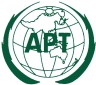 ASIA-PACIFIC TELECOMMUNITYDocument No:The 4th Meeting of the APT Conference Preparatory  Group for WRC-19 (APG19-4)The 4th Meeting of the APT Conference Preparatory  Group for WRC-19 (APG19-4)APG19-4/OUT-41APG19-4/OUT-4107 – 12 January 2019, Busan, Republic of Korea07 – 12 January 2019, Busan, Republic of Korea11 January 201911 January 2019Res. No.SubjectRemarks New proposed Action 1Notification of frequency assignments(Rev.WRC-97) Still relevant. This Resolution is referred to in No. 26/5.2 of Appendix 26.NOC2Equitable use of GSO and other satellite orbits and frequency bands for space services(Rev.WRC-03) Still relevant. This Resolution is referred to in Resolution 4 (Rev.WRC-03).NOC4Period of validity of frequency assignments to GSO and other satellite orbits(Rev.WRC-03) Still relevant. This Resolution is referred to in Item A.2.b of Table A, Annex 2 of Appendix 4.NOC5Technical cooperation with the developing countries in the study of propagation in tropical areas(Rev.WRC-15) Still relevant.NOC7National radio-frequency management(Rev.WRC-03) Still relevant. There are two “recommends” paragraphs in the text. Editorial updating in this respect may be needed: The substance is supported by BR and studies in ITU-R Study Group 1 with respect to spectrum management systems for developing countries; also world and regional seminars are supported by BR.[NOC/MOD]10Wireless communications by the International Red Cross and Red Crescent Movement(Rev.WRC-2000) Still relevant. This Resolution relates to Resolution 646 (Rev.WRC-15).NOC12Assistance and support to Palestine(Rev.WRC-15) Still relevant. Basically this Resolution is specific to Palestine. In “further instructs the Director of the Radiocommunication Bureau”, updating item 2 “to report to WRC-19 on the progress achieved in the implementation of this Resolution.” by referring to “WRC-23”could be considered.N/A13Formation of call signs(Rev.WRC-97) Still relevant. This Resolution is referred to in No. 19.32.NOC15International cooperation in space radiocommunications(Rev.WRC-03) Still relevant.NOC18Procedure for identification of position of ships and aircraft of non-parties in an armed conflict(Rev.WRC-15) Still relevant. Text was updated at WRC-15. Modification to reflect current aeronautical practice may be needed, which may be considered under agenda item 1.10.[NOC/MOD]20Technical cooperation with developing countries in Aeronautical telecommunications(Rev.WRC-03) Still relevant. This Resolution is referred to in Recommendations 72 (Rev.WRC-07).NOC25Operation of Global Satellite Systems for personnel communications(Rev.WRC-03) Still relevant. This Resolution is referred to in Resolution 156 (WRC-15).NOC26Review of footnotes(Rev.WRC-07) For consideration by agenda item 8.27Incorporation by reference in the RR(Rev.WRC-12) For consideration by agenda item 2. Merger with Resolution 28 (Rev.WRC-15) is proposed under agenda item 2.MOD28Revision of references to ITU-R Recommendations incorporated by reference in the RR(Rev.WRC-15) For consideration by agenda item 2. Merger with Resolution 27 (Rev.WRC-12) is proposed under agenda item 2.SUP31Transitional measures for the elimination of advance publication filings  by administrations for frequency assignments to satellite networks  and systems subject to Section II of Article 9(WRC-15) This Resolution is referred to in No. 59.14. The transitional period elapsed. Necessary actions to implement resolves 1 and 2 have been completed by the BR.SUP33Procedure for BSS prior to the entry into force of agreements and plans for the BSS(Rev.WRC-15) This Resolution is referred to in Resolutions 34 (Rev.WRC-03), 42 (Rev.WRC-15), 49 (Rev.WRC-15) and 528 (Rev.WRC-15), No. 5.396 and Appendices 30 and 30A.The processing of filings under this Resolution was completed prior to WRC-07. Consideration for deletion would require for the above references.[SUP]34BSS in R3 in the 12 GHz band and sharing with other services  in all the Regions(Rev.WRC-15) Still relevant. The text was editorially updated at the WRC-15. The substance of this Resolution relates to Resolution 33 (Rev.WRC-03). Text may need to be updated in view of suppression of Resolution 33.[NOC/MOD]40Use of one space station to bring frequency assignments to geostationary-satellite networks at different orbital locations into use  within a short period of time(WRC-15) Still relevant. This Resolution is referred to in Nos. 11.44B and 11.49.1 and Appendices 30, 30A and 30B.Updating of resolves 5 which refers to “… as of 1 January 2018 …” may be needed.[NOC/MOD]42Interim systems in R2 in BSS and in FSS (feeder link) in AP30/30A bands(Rev.WRC-15) Still relevant, but basically Region 2 issue. This Resolution is referred to in Nos. A.9.3 and A.11.1 and Appendices 30 and 30A. Text may need to be updated in view of SUP of Resolution 33.N/A49Administrative due diligence applicable to some satellite radiocommunication services(Rev.WRC-15) Still relevant. The text was updated at WRC-15. This Resolution is referred to in Nos. 11.44.1 and 11.48, Articles 9 and 11, Resolutions 55 (Rev.WRC-15) and 81 (Rev.WRC-15) and Appendices 30, 30A and 30B. This Resolution was considered in the previous WP 4A meetings (see Document 4A/675) and may be treated in relation to the BR Director’s Report to WRC-19 with a view to possible modification. It requires updates to remove obsolete provisions and inconsistency with current practice.[MOD]55Electronic submission of notice forms for satellite networks, earth stations and RAS stations(Rev.WRC-15) Still relevant. The text was updated at WRC-15.Its content may be transferred into relevant parts of Articles 9 and 11 as well as of Appendices 30, 30A and 30B to make it perennial.[NOC/SUP]63Protection from ISM equipment(Rev.WRC-12) Still relevant. There is progress in the ITU-R studies invited in this Resolution including collaboration with CISPR. On this basis, invites ITU-R 1 and 2 may need to be  updated in view of the recent developments between ITU-R Study Group 1 and CISPR.[NOC/MOD]72World and regional preparations for WRC(Rev.WRC-12) Still relevant. The version number of ITU-R Resolution referred to in this Resolution may be reviewed with the associated text. MOD74Process to keep the technical bases of Appendix 7 current(Rev.WRC-03) Still relevant. This Resolution is referred to in Resolution 75 (Rev.WRC-12). Recommendation ITU-R SM. 1448 providing technical bases for coordination areas is being reviewed for alignment with Appendix 7.[NOC/MOD]75Development of the technical basis for determining the coordination area of a receiving earth station in SRS with HDFS in the 31.8-32.3  and 37-38 GHz bands(Rev.WRC-12) Still relevant. This Resolution is referred to in No.5.547. Currently, there is no progress in the ITU-R studies invited in this Resolution. It may be suggested to apply resolves 2 of Resolution 95 (in particular the second item). The scope of this Resolution is closely related to Resolution 74.[NOC/MOD]76Protection of GSO systems (FSS and BSS) from aggregate epfd produced by non-GSO FSS  (Rev.WRC-15) Still relevant. The text was partly updated at the WRC-15. This Resolution is referred to in No. 22.5K and Resolutions 140 (Rev.WRC-15) and 159 (WRC-15).Recommendation ITU-R S.1503 has been revised and the new version has been approved.On this basis, invites ITU-R may need to be updated taking account of Recommendations ITU-R S.1588 and ITU-R S.1503 in force; Annex 1 may also need to be updated taking into account the incorporation by reference of Recommendations ITU-R S.1428 and ITU-R BO.1443 and their versions in force.[MOD]80Due diligence in applying the principles embodied in the Constitution(Rev.WRC-07) For consideration by WRC-15 (Agenda item 9.3)81Evaluation of administrative due diligence for satellite networks(Rev.WRC-15) Still relevant. So-called “paper satellite” issue has been already solved and Resolution 49 (Rev.WRC-15), in which this issue is implemented, has served its purpose (see also ITU-R Circular Letter CR/301). Superseded by Resolution 49, no action is indicated in the Resolution. Possibility of suppression of this Resolution needs to be considered.[NOC/SUP]85Protection of GSO systems (FSS and BSS) from non-GSO FSS systems(WRC-03) Still relevant. It may need to be updated in view of future developments related to the updated version of the validation software and/or modifications to Recommendation ITU-R S.1503.MOD86Implementation of Res. 86(Rev. PP-02)(Rev.WRC-07) For consideration by WRC-19 (Agenda item 7)Still relevant.95Review of Resolution/Recommendation(Rev.WRC-07) For consideration by WRC-15 (Agenda item 4)MOD99Provisional application of certain provisions of the Radio Regulations as revised by WRC-15 and abrogation of certain Resolutions and Recommendations(WRC-15) As recent practice at the WRC, this Resolution would be replaced with the new one having the same purpose in accordance with the results of WRC-19.[SUP/MOD]111Planning of the FSS in18/20/30 GHz(Orb-88) Still relevant.NOC114Compatibility between ARNS and FSS (feeder links for MSS) in 5 GHz(Rev.WRC-15) This Resolution is referred to in Nos. 5.444 and 5.444A and Resolution 748 (Rev.WRC-15).NOC122Use of the bands 47/48 GHz by HAPS and other services(Rev.WRC-07) Still relevant. This Resolution is referred to in No. 5.552A and Appendix 4.  This Resolution is referred to in 1/1.14 of the draft CPM Report and thus may be revised under Agenda item 1.14.125Frequency sharing in the 1.6 GHz bands between the MSS and the RAS(Rev.WRC-12) Still relevant. Text was slightly updated at WRC-12. Currently no progress is made in the ITU-R studies invited in this Resolution.NOC140Epfd limits in 19.7-20.2 GHz band(Rev.WRC-15) Still relevant. The text was reviewed at the WRC-15. This Resolution is referred to in No. 22.5CA. This Resolution has relevance to Resolution 85 (WRC-15).[NOC/MOD]143Guidelines for implementation of HDFSS in identified frequency bands(Rev.WRC-07) Still relevant. This Resolution is referred to in No 5.516B.Recommendations ITU-R S.524-9, ITU-R S.1594-0 and ITU-R S.1783-0 in force.NOC144Special requirements of geographically small countries operating earth stations in the FSS in the band 13.75-14 GHz(Rev.WRC-07) Still relevant. The text was reviewed at the WRC-15. If Recommendation ITU-R S.1712 is revised, this Resolution will be reviewed.NOC145Use of the bands 27.5-28.35 GHz and 31-31.3 GHz by HAPS in the fixed service(Rev.WRC-12) Still relevant. This Resolution is referred to in Nos. 5.537A and 5.543A and Appendix 4. For the study in “invites ITU-R 2”, i.e. protection criteria for the mobile service in the 27.9-28.2 GHz, progress is being made in relation to the study under Resolution 160 (WRC-15) (agenda item 1.14). This Resolution is referred to in 1/1.14 of the draft CPM Report and thus may be revised under agenda item 1.14.147PFD limits for certain systems in FSS using highly-inclined orbits in the band 17.7-19.7 GHz(WRC-07) Still relevant. This Resolution is referred to in No. 22.16. 6B and 6C.NOC148Satellite systems formerly listed in Part B of the Plan of Appendix 30B(Rev.WRC-15) Still relevant, depending on BR record for Part B. This Resolution is referred to in Appendix 30B.NOC149Submissions from new Member States of the Union relating to Appendix 30B of the Radio Regulations(Rev.WRC-12) Still relevant. The text was recently updated at WRC-12. NOC150Use of the bands 6 440-6 520 MHz and 6 560-6 640 MHz by gateway links for HAPS in the fixed service(WRC-12) Still relevant. This Resolution is referred to in No. 5.547. This Resolution is referred to in 1/1.14 of the draft CPM Report and thus may be revised under agenda item 1.14.154Existing and future operation of FSS earth stations within the band 3 400-4 200 MHz(Rev.WRC-15) Still relevant. APT members are of the view that this Resolution is restricted to some countries in Region 1 and do not support any aspects of this issue being applied to Region 3.N/A155Regulatory provisions related to earth stations on board unmanned aircraft which operate with geostationary-satellite networks in the fixed-satellite service in certain frequency bands not subject to a Plan of Appendices 30, 30A and 30B for the control and non-payload communications of unmanned aircraft systems in non-segregated airspaces(WRC-15) Still relevant. This Resolution is referred to in No. 5.484B.Actions on this Resolution should be taken based on the Director’s Report to WRC-19 under agenda item 9.156Use of the frequency bands 19.7-20.2 GHz and 29.5-30.0 GHz by earth stations in motion communicating with geostationary space stations in the fixed-satellite service(WRC-15) Still relevant. This Resolution is referred to in No.5.527A and Resolution 158 (WRC-15), thereby considered in association with the studies under agenda items 1.5 and 9.1 (Issue 9.1.7) . This Resolution is also referred to in 6/9.1.7 of the draft CPM Report and thus may be revised under agenda item 9.1 (Issue 9.1.7). It may be modified to update recognizing e) about class of station codes UC and UF.157Study of technical and operational issues and regulatory provisions for new non-geostationary-satellite orbit systems in the 3 700-4 200 MHz, 4 500-4 800 MHz, 5 925-6 425 MHz and 6 725-7 025 MHz frequency bands allocated to the fixed-satellite service(WRC-15) For consideration by WRC-19 (agenda item 9.1, issue 9.1.3)158Use of the frequency bands 17.7-19.7 GHz (space-to-Earth) and 27.5-29.5 GHz (Earth-to-space) by earth stations in motion communicating with geostationary space stations in the fixed-satellite service(WRC-15) For consideration by WRC-19 (agenda item 1.5)159Studies of technical, operational issues and regulatory provisions for non-geostationary fixed-satellite services satellite systems in the frequency bands 37.5-39.5 GHz (space-to-Earth), 39.5-42.5 GHz (space-to-Earth), 47.2-50.2 GHz (Earth-to-space) and 50.4-51.4 GHz (Earth-to-space)(WRC-15) For consideration by WRC-19 (agenda item 1.6)160Facilitating access to broadband applications delivered by high-altitude platform stations(WRC-15) For consideration by WRC-19 (agenda item 1.14)161Studies relating to spectrum needs and possible allocation of the frequency band 37.5-39.5 GHz to the fixed-satellite service(WRC-15) This Resolution is referred to in the preliminary agenda item 2.4 for WRC-23. Therefore, it may subject to review under WRC-19 agenda item 10 in preparation for WRC-23.162Studies relating to spectrum needs and possible allocation of the frequency band 51.4-52.4 GHz to the fixed-satellite service (Earth-to-space)(WRC-15) For consideration by WRC-19 (agenda item 9.1, issue 9.1.9)163Deployment of earth stations in some Regions 1 and 2 countries in the frequency band 14.5-14.75 GHz in the fixed-satellite service (Earth-to-space) not for feeder links for the broadcasting-satellite service(WRC-15) Still relevant, but basically other Regions 1 and 2 issue. This Resolution is referred to in Nos. 5.509B, 5.509C, 5.509D, 5.509E, 5.509F, 5.510 and 22.40 and Appendices 4 and 30A.NOC164Deployment of earth stations in some Region 3 countries in the frequency band 14.5-14.8 GHz in the fixed-satellite service (Earth-to-space) not for feeder links for the broadcasting-satellite service (WRC-15) Still relevant. This Resolution is referred to in Nos. 5.509B, 5.509C, 5.509D, 5.509E, 5.509F, 5.510 and 22.40 and Appendices 4 and 30A. A new ITU-R Recommendation S.2112-0 for guidelines to conduct bilateral coordination for explicit agreements in this band has been developed.NOC205Protection of the MSS in the band 406-406.1 MHz(Rev.WRC-15) Still relevant. This Resolution is referred to in No. 5.265 and Resolutions 646 (Rev.WRC-15) and 659 (WRC-15).NOC207Measures to address unauthorized use of frequencies in the band allocated to the MMS/AM(R)S(Rev.WRC-15) Still relevant. The text was updated at the WRC-15.NOC212Implementation of IMT in the bands 1.8-2.2 GHz(Rev.WRC-15) For consideration by WRC-19 (agenda item 9.1, Issue 9.1.1)215Coordination among MSS in the band 1-3 GHz(Rev.WRC-12) Still relevant. Text was updated at WRC-12. Currently no progress is made in the ITU-R studies invited in this Resolution.NOC217Wind profiler radars(WRC-97) This Resolution is referred to in Nos. 5.162A and 5.291A and Resolution 658 (WRC-15). The text was editorially corrected by the Secretariat.NOC221HAPS for IMT-2000 in the bands around 2 GHz(Rev.WRC-07) This Resolution is referred to in No. 5.388A. The ITU-R studies invited in this Resolution has made no progress.NOC222Use of the frequency bands 1 525-1 559 MHz and 1 626.5-1 660.5 MHz by the mobile-satellite service, and procedures to ensure long-term spectrum access for the aeronautical mobile-satellite (R) service(Rev.WRC-12) Still relevant. Text was updated at WRC-12. This Resolution is referred to in Nos. 5.353A and 5.357A. It is required to examine whether there is any progress in the ITU-R studies invited in this Resolution.NOC223Additional bands identified for IMT(Rev.WRC-15) Still relevant. This Resolution is referred to in Nos. 5.341A, 5.341B, 5.341C, 5.346, 5.346A, 5.384A, 5.388, 5.429B, 5.429D, 5.429F, 5.441A and 5.441B and Resolution 903 (Rev.WRC-15). The ITU-R studies invited in this Resolution are making progress such as sharing and compatibility studies and development of frequency arrangements including adjacent band compatibility between the terrestrial IMT and MSS in the frequency band 1518-1525MHz. ITU-R Working Party 5D has sent a note for inclusion into the BR Director’s Report to WRC-19 (agenda item 9).224Frequency bands for the terrestrial component of IMT below 1 GHz.(Rev.WRC-15) Still relevant. This Resolution is referred to in Nos. 5.286AA, 5.295, 5.308A, 5.312A, 5.316B and 5.317A and Resolutions 749 (Rev.WRC-15) and 760 (WRC-15).The ITU-R studies invited in this Resolution are making progress, such as development of frequency arrangement(s).[NOC/MOD]225Use of additional bands for the satellite component of IMT(Rev.WRC-12) Still relevant. This Resolution is referred to in No. 5.351A. It is required to examine whether there is any progress in the ITU-R studies invited in this Resolution.NOC229Use of bands 5 150-5 250 MHz, 5 250-5 350 MHz and 5 470-5 725 MHz for WAS including RLAN(Rev.WRC-12) Still relevant. This Resolution is referred to in Nos. 5.446A, 5.447 and 5.453 and Resolutions 239 (WRC-15) and 764 (WRC-15). The ITU-R studies invited in this Resolution are progressing in conjunction with the studies identified in Resolution 239 (WRC-15) under agenda item 1.16. Actions on this Resolution might be taken under WRC-19 agenda item 1.16.235Review of the spectrum use of the frequency band 470-960 MHz in Region 1(WRC-15) This Resolution is referred to in the preliminary agenda item 2.5 for WRC-23. Therefore, it may be considered by WRC-19 in relation to agenda item 10. Region 1 issue.236Railway radiocommunication systems between train and trackside(WRC-15) For consideration by WRC-19 (agenda item 1.11)237Intelligent Transport Systems applications(WRC-15) For consideration by WRC-19 (agenda item 1.12)238Studies on frequency-related matters for International Mobile Telecommunications identification including possible additional allocations to the mobile services on a primary basis in portion(s) of the frequency range between 24.25 and 86 GHz for the future development of International Mobile Telecommunications for 2020 and beyond(WRC-15) For consideration by WRC-19 (agenda item 1.13)239Studies concerning Wireless Access Systems including radio local area networks in the frequency bands between 5 150 MHz and 5 925 MHz(WRC-15) For consideration by WRC-19 (agenda item 1.16)331Operation of the GMDSS(Rev.WRC-12) Still relevant. Text was updated at WRC-12. The requested ITU-R studies have not been conducted so far.NOC339Coordination of NAVTEX(Rev.WRC-07) Still relevant. This Resolution is referred to in No. 5.79A and Appendix 15 (Rev.WRC-15).NOC343Certificates for vessels using GMDSS equipment on a non-compulsory basis(Rev.WRC-12) Still relevant. Text was updated at WRC-12. This Resolution is referred to in Nos. 47.27A and 48.7.NOC344Management of maritime identity numbering resource(Rev.WRC-12) Still relevant. Text was updated at WRC-12.  “Inmarsat B and M” referenced in noting part finished their service in the end of 2016. Furthermore, it is under consideration in IMO to take into account GMDSS satellites other than Inmarsat. Modification in this regard may be needed. It may need to be updated in view of the revision in Recommendation ITU-R M. 585-7 with respect to the reference to Inmarsat etc. MOD349Procedures for cancelling false alerts in GMDSS(Rev.WRC-12) Still relevant. Text was updated at WRC-12. This Resolution is referred to in No. 32.10A The text review similar to Resolution 344 may be considered.The draft revision of Recommendation ITU-R M.493-14 is undergoing the PSAA until 30 January 2019.[NOC/MOD]352Use of carrier frequencies 12 290 kHz and 16 420 kHz for safety-related calling to and from resource coordination centres(WRC-03) Still relevant. This Resolution is referred to in No. 52.221A and Appendix 17.NOC354Distress and safety radiotelephony procedures for 2 182 kHz(WRC-07) Still relevant. This Resolution is referred to in Nos. 52.101 and 52.189.NOC356ITU maritime service information registration(WRC-07) Still relevant.The ITU-R consultation invited in this Resolution is still under way.Based on new maritime system requirements; perhaps to change invites ITU-R to “to consult on a regular basis…”[NOC/MOD]359Regulatory provisions for modernization of GMDSS (Rev.WRC-15) For consideration by WRC-19 (agenda item 1.8).360Regulatory provisions and spectrum allocations to the MMSS for the satellite component of VDES and enhanced maritime radiocommunication(Rev.WRC-15) For consideration by WRC-19 (agenda item 1.9.2).361Consideration of regulatory provisions for modernization of the Global Maritime Distress and Safety System and  related to the implementation of e-navigation (WRC-15) This Resolution is referred to in the preliminary agenda item 2.1 for WRC-23. Therefore, it may be subject to review under WRC-19 agenda item 10 in preparation for WRC-23.362Autonomous maritime radio devices operating in the frequency band 156-162.05 MHz(WRC-15) For consideration by WRC-19 (agenda item 1.9.1).405Frequencies for AM(R)S(WARC-92) Still relevant; ongoing activities in ICAO.NOC413Use of the band 108-117.975 MHz by AM (R)S(Rev.WRC-12) Still relevant. Text was updated at WRC-12. This Resolution is referred to in No. 5.197A. It is required to examine whether there is any progress in the ITU-R studies invited in this Resolution.NOC416Use of the bands 4 400-4 940 MHz and 5 925-6 700 MHz by an aeronautical mobile telemetry application in the mobile service(WRC-07) Still relevant. This Resolution is referred to in Nos. 5.440A, 5.442 and 5.457C.NOC417Use of the band 960-1 164 MHz by AM (R)S(Rev.WRC-12) Still relevant. Text was updated at WRC-15. This Resolution is referred to in No. 5.327A.NOC418Use of the band 5 -5  MHz by the aeronautical mobile service for telemetry applications(Rev.WRC-15) Still relevant. The text was updated at the WRC-15. This Resolution is referred to in Nos. 5.444B and 5.446C.Draft new Recommendation ITU-R M.[AMT-CHAR-5 GHz] for the band 5 150-5 250 MHz is undergoing the PSAA until 30 January 2019, so deletion of invites ITU-R Sector could be considered.[NOC/MOD]422Methodology to calculate AM (R) S spectrum requirements within the 1.5/1.6 GHz bands (WRC-12) Still relevant. This Resolution is referred to in Resolution 222 (Rev.WRC-12). Implemented following the approval of Recommendation ITU-R M.2091.[NOC/SUP]424Use of Wireless Avionics Intra-Communications in the frequency band 4 200-4 400 MHz(WRC-15) Still relevant. This Resolution is referred to in No. 5.436.NOC425Use of the frequency band 1 087.7-1 092.3 MHz by the aeronautical mobile-satellite (R) service (Earth-to-space) to facilitate global flight tracking for civil aviation(WRC-15) Still relevant. This Resolution is referred to in No.5.328AA. Invites ITU-R could be modified taking into account the results of the studies contained in Report ITU-R M.2396-0 in October 2016.[NOC/MOD]426Studies on spectrum needs and regulatory provisions for the introduction and use of the Global Aeronautical Distress and Safety System(WRC-15) For consideration by WRC-19 (agenda item 1.10).506Use of the 12 GHz bands by GSO BSS only(Rev.WRC-97) Still relevant.NOC507Agreements/Plans for BSS(Rev.WRC-15) Still relevant. This Resolution is referred to in No. 11.37.2 and Appendix 30.Need to be updated if Resolution 33 is suppressed.[MOD]517Introduction of digital modulations in the HFBC(Rev.WRC-15) Still relevant, noting that the introduction of digital modulation in HFBC has not yet been widespread. This Resolution is referred to in No. 5.134, Appendix 11, Resolutions 543 (WRC-03) and 550 (WRC-07) and Recommendation 503 (Rev.WRC-2000). The text was updated at the WRC-15. NOC526Additional provisions for use for the BSS bands for HDTV(Rev.WRC-12) Still relevant. The scope of this Resolution is only for Region 2.N/A528Introduction of BSS (sound) in 1-3 GHz(Rev.WRC-15) Still relevant. This Resolution is referred to in Nos. 5.345, 5.393 and 5.418 and Resolution 539 (Rev.WRC-15).Need to be update since resolves 1 is outdated and Resolution 33 may be suppressed.[NOC/MOD]535Information for application of Article 12(Rev.WRC-15) Still relevant.Suppression of Instructs the Director 1, since the Annex was already implemented, and there is no need for a Rule of Procedure after Administrations were informed about this through circular letters and BR web page.MOD536BSS satellites serving other countries(WRC-97) Still relevant.NOC539Use of the band 2 630-2 655 MHz for non-GSO BSS in certain Region 3 countries(Rev.WRC-15) Still relevant to certain Region 3 countries. This Resolution is referred to in No. 5.418, Appendix 5 and Resolution 903 (Rev.WRC-15).NOC543Provisional RF protection ratios for analogue and digital emissions in HFBC(WRC-03) Still relevant, noting that the introduction of digital modulation in HFBC has not yet been widespread. This Resolution is referred to in 1.1 and 2.5 of Part C of Appendix 11 and Resolutions 517 (Rev.WRC-15) and 535 (Rev.WRC-15). Following the Note by the Secretariat, the reference to Resolution 517 (Rev.WRC-03) may editorially be updated.Suppression the invites ITU-R  2, since the phrase is outdated.[MOD]548Application of the grouping concept in AP30/30A in Regions 1 and 3(Rev.WRC-12) Still relevant. Text was updated at WRC-12.NOC549Use of the frequency band 620-790 MHz for existing assignments to stations of BSS(WRC-07) Still relevant. Status of the operation of two specific BSS referred to in this Resolution needs to be confirmed. This Resolution is referred to in No. 5.311A and Appendix 5.Possibility of suppression of this Resolution needs to be considered.NOC550Information relating to the HFBC(WRC-07) Still relevant. Editorial – update reference to Resolution 517.[NOC/MOD]552Long-term access to and development in the band 21.4-22 GHz in Regions 1 and 3(Rev.WRC-15) Still relevant. This Resolution is referred to in Nos. 11.44.1 and 11.48 and Articles 9 and 11.Annex 3 (transitional measures) may need to be suppressed, resolves 2 and 3 may need to be updated.MOD553Additional regulatory measures for BSS networks in the band 21.4-22 GHz in Regions 1 and 3 (Rev.WRC-15) Still relevant. The text was updated at the WRC-15.§ 8 and 9 of the Attachment to this resolution need to be updated because the submission of advance publication information is no longer required.MOD554Application of pfd masks to coordination under No. 9.7 for BSS networks in the band 21.4-22 GHz in Regions 1 and 3(WRC-12) Still relevant. This Resolution is referred to in Article 11.The content may need to be moved to RR Appendix 5.[NOC/SUP]555Additional regulatory provisions for BSS networks in the band 21.4-22 GHz in Regions 1 and 3 (Rev.WRC-15) Still relevant. This Resolution is referred to in No. 5.530D. The text was updated at the WRC-15.Resolves 2 will be time-expired by WRC-19.[MOD/SUP]556Conversion of all analogue assignments in the Appendices 30 and 30A Regions 1 and 3 Plan and List into digital assignments(WRC-15) Implemented.[SUP]557Consideration of possible revision of Annex 7 to Appendix 30 of the Radio Regulations(WRC-15) For consideration by WRC-19 (agenda item 1.4).608Use of 1 215-1 300 MHz band by systems in the RNSS (space-to-Earth)(Rev.WRC-15) Still relevant. This Resolution is referred to in No. 5.329. The text was updated at the WRC-15.NOC609Protection of ARNS from the epfd produced by RNSS networks and systems in the 1 164-1 215 MHz band(Rev.WRC-07) Still relevant. This Resolution is referred to in Nos. 5.328A and 21.18 and Recommendation 608 (Rev.WRC-07).NOC610Coordination of RNSS networks and systems in the bands 1 164-1 300 MHz, 1 559-1 610 MHz and 5 010-5 030 MHz(WRC-03) Still relevant. This Resolution is referred to in No. 5.328B.resolves 6 may require some clarification (criteria of the Annex are logically met if the satellite system is declared as brought into use).[NOC/MOD]612Use of RLS between 3 and 50 MHz to support oceanographic radar operations(Rev.WRC-12) Still relevant. Text was updated at WRC-12. This Resolution is referred to in Nos. 5.132A, 5.145A and 5.161A and Appendix 4.NOC641Use of the band 7 000-7 100 kHz(Rev.HFBC-87) This Resolution which includes obsolete or incorrect descriptions may have accomplished its purpose. Still relevant. Such amendments to change the frequency band 7 000-7 100 kHz to 7 000-7 200 kHz is outside the scope of Res. 95 (Rev.WRC-07).In addition, if there is no recorded HFBC stations on frequencies in the band 7 000-7 100 kHz, or the recorded stations are not in operation, the Resolution is no longer required, since there is no allocation for Broadcasting service in this band. [SUP/NOC]642Earth stations in the amateur-satellite service(WARC-79) Still relevant.May be suppressed since no submissions have ever been received under this Resolution and RR No. 11.14 indicates that frequency assignments to earth stations in the amateur-satellite service shall not be notified under RR Article 11.[NOC/SUP]646Public protection and disaster relief(Rev.WRC-15) Still relevant. This Resolution is referred to in Resolutions 224 (Rev.WRC-15) and 647 (Rev.WRC-15) and Recommendation 206 (Rev.WRC-15). The ITU-R studies invited in this Resolution is making certain progress including revision of Recommendation ITU-R M.2015. Recommendation ITU-R BS.2107 may also be referred to in the recognizing part.Need to be updated taking into account the above situation, so to modify invites ITU-R 2.MOD647Radiocommunication aspects including spectrum management guidelines for emergency and disaster relief operations (Rev.WRC-15) Still relevant. The relation between this Resolution and Resolution 646 (Rev.WRC-15) needs to be reviewed. Similarly to current footnote 3, a new footnote, indicating relevant ITU-R text webpage, e.g.  (http://www.itu.int/en/ITU-R/information/Pages/res647.aspx), may be added also to recognizing further a).MOD655Definition of time scale and dissemination of time signals via radiocommunication systems(WRC-15) This Resolution is referred to in No.1.14. This Resolution instructs the BR Director to report to WRC-23 regarding the ITU-R studies on future reference time scales. Therefore, it may be considered by WRC-19 in relation to agenda item 10.656Possible allocation to the Earth exploration-satellite service (active) for spaceborne radar sounders in the range of frequencies around 45 MHz(WRC-15) This Resolution is referred to in the preliminary agenda item 2.2 for WRC-23. Therefore, it may be considered by WRC-19 in relation to agenda item 10.657Spectrum needs and protection of space weather sensors(WRC-15) This Resolution is referred to in the preliminary agenda item 2.3 for WRC-23. Therefore, it may be subject to review under WRC-19 agenda item 10 in preparation for WRC-23.658Allocation of the frequency band 50-54 MHz to the amateur service in Region 1(WRC-15) For consideration by WRC-19 (agenda item 1.1).659Studies to accommodate requirements in the space operation service for non-geostationary satellites with short duration missions(WRC-15) For consideration by WRC-19 (agenda item 1.7).673The importance of Earth observation radiocommunication applications(Rev.WRC-12) Still relevant. Text was updated at WRC-12.This Resolution is referred to in No. 29A.1.NOC703Calculation methods and interference criteria recommended by ITU-R for sharing frequency bands (Rev.WRC-07) Still relevant. This Resolution is referred to in Resolutions 33 (Rev.WRC-15), 34 (Rev.WRC-15) and 528 (Rev.WRC-15).NOC705Protection of services in 70-130 kHz(Rev.WRC-15) Still relevant. The text was updated at the WRC-15.NOC716Use of bands around 2 GHz by FS and MSS(Rev.WRC-12) This Resolution is referred to in Nos. 5.389A and 5.389C. It is required to examine whether there is any progress in the ITU-R studies invited in this Resolution in relation to the MSS.NOC729Adaptive systems at MF/HF(Rev.WRC-07) Still relevant.This Resolution is referred to in Appendix 4.NOC731Sharing and adjacent-band compatibility between active and passive services above 71 GHz(Rev.WRC-12) Still relevant. Text was updated at WRC-12. The reference to Recommendation ITU-R RS.1029 already suppressed may be replaced with RS.2017. It is required to examine whether there is any progress in the ITU-R studies invited in this Resolution.MOD732Sharing between active services above 71 GHz(Rev.WRC-12) Still relevant. Text was updated at WRC-12. It is required to examine whether there is any progress in the ITU-R studies invited in this Resolution.NOC739Compatibility between RA and active space services(Rev.WRC-15) Still relevant. This Resolution is referred to in No. 5.208B. The text was slightly updated at the WRC-15. In Table 1-2 of Annex 1, an editorial modification may be needed to add its full name (Scientific Committee on Frequency Allocations for Radio Astronomy and Space Science) of IUCAF. This Resolution is referred to in 5/1.8 and 5/1.9.2 of the draft CPM Report and thus may be revised under these agenda items.741Protection of RA in the band 4 990-5 000 MHz from emissions of RNSS in the band 5010-5030 MHz(Rev.WRC-15) Still relevant. This Resolution is referred to in No. 5.443B and Appendices 4 and 30. The text was slightly updated at the WRC-15.NOC743Protection of single-dish RA stations in Region 2 in the band 42.5-43.5 GHz(WRC-03) Still relevant, but basically Region 2 issue. This Resolution is referred to in Nos. 5.551H and 5.551I.N/A744Sharing between MSS (Earth-to-space) and other services in the bands 1 668-1 668.4 MHz and 1 668.4-1 675 MHz(Rev.WRC-07) Still relevant. This Resolution is referred to in No. 5.379D.NOC748Compatibility between AM(R)S and FSS (Earth-to-space) in the band 5 091-5 150 MHz(Rev.WRC-15) Still relevant. This Resolution is referred to in No. 5.444B and Resolution 418 (Rev.WRC-15). Since Recommendations ITU-R P.525-2 and ITU-R P.526-13 have been revised, the updating in this respect may be needed under agenda item 2.MOD749Use of the band 790-862 MHz in countries in Region 1 and Islamic Republic of Iran by mobile applications and by other services(Rev.WRC-15) Still relevant. This Resolution is referred to in Nos. 5.316B and 5.317A. NOC750Compatibility between EESS (passive) and relevant active services(Rev.WRC-15) Still relevant. This Resolution is referred to in Resolutions 159 (WRC-15) and 162 (WRC-15). It is, therefore, for consideration by agenda items 1.6 and 9.1 (Issue 9.1.9), respectively. This Resolution is also considered by agenda item 1.13, as adjacent band compatibility for the passive bands is being studied under Resolution 238 (WRC-15).751Use of the frequency band 10.6-10.68 GHz(WRC-07) Still relevant. This Resolution is referred to in No. 5.482A.NOC752Use of the frequency band 36-37 GHz(WRC-07) Still relevant. This Resolution is referred to in No. 5.550A.NOC759Technical studies on the coexistence of the radiolocation service and the amateur, amateur-satellite and radio astronomy services in the frequency band 76-81 GHz(WRC-15) Still relevant. It is required to examine whether there is any progress in the ITU-R studies invited in this Resolution.NOC760Provisions relating to the use of the frequency band 694-790 MHz in Region 1 (WRC-15) Still relevant, but basically Region 1 issue. This Resolution is referred to in Nos. 5.312A and 5.317A.N/A761Compatibility of International Mobile Telecommunications and broadcasting-satellite service (sound) in the frequency band 1 452-1 492 MHz in Regions 1 and 3(WRC-15) For consideration by WRC-19 (agenda item 9.1, issue 9.1.2)762PFD criteria under No. 11.32A for FSS and BSS networks in the 6/10/11/12/14 GHz bands  (WRC-15) Still relevant. This Resolution is referred to in No. 11.32A.2. The C/I calculation methodology stipulated in Rules of Procedure for RR No. 11.32A are being reviewed.NOC763Stations on board sub-orbital vehicles(WRC-15) For consideration by WRC-19 (agenda item 9.1, issue 9.1.4)764Consideration of the technical and regulatory impacts of referencing Recommendations ITU-R M.1638-1 and ITU-R M.1849-1 in Nos. 5.447F and 5.450A of the Radio Regulations(WRC-15) For consideration by WRC-19 (agenda item 9.1, issue 9.1.5)765Establishment of in-band power limits for earth stations operating in mobile-satellite service, the meteorological-satellite service and the Earth exploration-satellite service in the frequency bands 401-403 MHz  and 399.9-400.05 MHz(WRC-15) For consideration by WRC-19 (agenda item 1.2)766Consideration of possible upgrading of the secondary allocation to the meteorological-satellite service (space-to-Earth) to primary status and a primary allocation to the Earth exploration-satellite service (space-to-Earth) in the frequency band 460-470 MHz(WRC-15) For consideration by WRC-19 (agenda item 1.3)767Studies towards an identification for use by administrations for land-mobile and fixed services applications operating in the frequency range 275-450 GHz(WRC-15) For consideration by WRC-19 (agenda item 1.15)804Principles for establishing agendas for world radiocommunication conferences(Rev.WRC-12) Still relevant.This Resolution may also be considered under agenda item 10.NOC809Agenda for the WRC-19(WRC-15) No longer required to be suppressed at WRC-19.SUP810Preliminary agenda for the WRC-23(WRC-15) For consideration by WRC-19 (agenda item 10). As usual practice at every WRC, a new Resolution is to be developed for the agenda items for the next WRC.901Determination of the orbital arc separation(Rev.WRC-15) Still relevant. This Resolution is referred to in Table 5-1 of Appendix 5. The text was updated at the WRC-15. Further update may be needed as the result of actions for issue B under agenda item 7. [NOC/MOD]902Provisions relating to ESV in FSS networks in 5 925-6 425 MHz and 14-14.5 GHz(WRC-03) Still relevant. This Resolution is referred to in Nos. 5.457A, 5.457B, 5.506A and 5.506B and Recommendation 37 (WRC-03).NOC903Transitional measures for certain BSS/FSS systems in the band 2 500-2 690 MHz(Rev.WRC-15) Still relevant. This Resolution is referred to in No. 21.16.3A. The text was updated at the WRC-15.NOC904Transitional measures for coordination between MSS (Earth-to-space) and SRS (passive) in the band 1 668-1 668.4 MHz for a specific case(WRC-07) Still relevant. This Resolution is referred to in No. 5.379B.It should be noted that the concerned space station was notified and recorded in the MIFR.[NOC/SUP]906Electronic submission of notices for terrestrial services to the BR (Rev.WRC-15) Still relevant. The text was updated at the WRC-15. NOC907Use of modern electronic means of communication for administrative correspondence related to satellite networks, earth stations and RAS stations(Rev.WRC-15) Still relevant. The text was updated at the WRC-15. BR Director is requested to report the experience gained in the application of this Resolution to the next WRC.Actions on this Resolution should be taken based on the Director’s Report to WRC-19 under agenda item 9.-908Electronic submission and publication of satellite network filing(Rev.WRC-15) Still relevant. The text was updated at the WRC-15. BR is taking actions in accordance with this Resolution.Actions on this Resolution should be taken based on the Director’s Report to WRC-19 under agenda item 9.-958Urgent studies required in preparation for the WRC-19(WRC-15) For consideration by WRC-19 (agenda item 9.1, issues 9.1.6, 9.1.7 & 9.1.8)-Rec. No.SubjectRemarks New proposed Action 7Standard license forms for ship/ship-earth stations and aircraft/aircraft-earth stations(Rev.WRC-97) Still relevant.NOC8Automatic identification of stations(WARC-79) Still relevant.NOC9Operation of broadcasting stations on board ships/aircraft(WARC-79) Still relevant.NOC16Interference management for stations under more than one terrestrial radiocommunication service(WRC-12) Still relevant. Since Question ITU-R 224/1 referred to in this Recommendation was already suppressed, updating in this regard may be needed.MOD34Principles for allocation of frequency bands(Rev.WRC-12) Still relevant. Text was revised at WRC-12.This Recommendation is referred to in Resolution 160 (WRC-15), and also in some other places in the draft CPM Report as a basis for consideration.NOC36International monitoring of emissions from space stations(WRC-97) Still relevant; studies are ongoing in ITU-R Study Group 1.NOC37Operational procedures for ESV(WRC-03) Still relevant. This Recommendation is referred to in Resolution 902 (WRC-03). Recommendations ITU-R S.1587-3(updated 09/2015), ITU-R SF.1649-1 (updated 08/2008) and ITU-R SF.1650-1 (updated 02/2005) in force.NOC63Calculation of necessary bandwidth(WARC-79) Still relevant. The issue of “calculation of necessary bandwidth” has been addressed in Recommendation ITU-R SM.1138, which is incorporated by reference in Appendix 1 (Section 1). Ongoing studies; Recommendation ITU-R SM.1138-2 (updated 10/2008) and ITU-R SM.328-11 (updated 05/2006) in force.NOC71Type approval of radio equipment(WARC-79) Still relevant. NOC75Study of boundary between the out-of-band and spurious domains of primary radars using magnetrons(Rev.WRC-15) Still relevant. Text was revised at WRC-15.NOC76Deployment and use of cognitive radio systems(WRC-12) Still relevant. ITU-R studies are ongoing. Modification may be considered depending on RA-19 decisions on Resolution ITU-R 58.[NOC/MOD]100Preferred bands for tropospheric scatter(Rev.WRC-03) Still relevant.NOC206Use of integrated MSS and ground component systems in some frequency bands identified for the satellite component of IMT(Rev.WRC-12) Still relevant. ITU-R studies are ongoing. SG 4 is carrying out studies towards the development of relevant draft new Recommendations/Reports. It is required to examine whether there is any progress in the ITU-R studies recommend in this Recommendation.NOC207Future IMT systems(Rev.WRC-15) Still relevant. Text was revised at WRC-15.NOC316Use of ship earth stations within harbours(Rev.Mob-87) Still relevant. The text review similar to Resolution 344 may be needed.Modifications or suppression need to be consulted with IMO.[MOD/SUP]401Use of aeronautical mobile worldwide frequencies(WARC-79) Still relevant.NOC503HFBC(Rev.WRC-2000) Obsolete descriptions should be updated to reflect the result of WRC-03 on the introduction of digitally modulated emissions. It may need updating of some parts, e.g. considering f) and g).MOD506Harmonics in broadcasting-satellite stations(WARC-79) Still relevant.NOC520Elimination of out-of-band HFBC emissions(WARC-92) This Recommendation has accomplished its purpose.[SUP/NOC]522Coordination of HFBC schedules in the bands between 5 900 kHz and 26 100 kHz(WRC-97) Still relevant.NOC608Guidelines for consultation meetings established in Resolution 609 (Rev.WRC-07)(Rev.WRC-07) Still relevant. This Recommendation is referred to in Resolution 609 (Rev.WRC-07). Recommendations ITU-R M.1642-2 (updated 10/2007) and ITU-R M.1787-2 (updated 09/2014) in force.NOC622Sharing of bands 2 025-2 110 MHz and 2 200-2 290 MHz by the SRS, SOS, EESS, FS and MS(WRC-97) Still relevant. Relevant ITU-R Recommendations have been adequately updated along with this Recommendation.NOC707Sharing between the inter-satellite service and RNS in the band 32-33 GHz(WARC-79) Still relevant. This Recommendation is referred to in No. 5.548. Recommendation ITU-R S.1151-0 in force.NOC724Use by civil aviation of frequency allocations on a primary basis to FSS(WRC-07) Still relevant.NOC